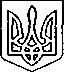 Щасливцевська  сільська  радаВиконавчий  комітетРІШЕННЯ15.08.2019 р.					   №153Про відмову у наданні дозволущодо розміщенняоб’єктів виносної/ виїзної торгівліРозглянувши заяви громадян щодо розміщення об’єктів виносної/виїзної торгівлі та надані документи, керуючись ст. 28, п.4 Закону України «Про регулювання містобудівної діяльності», ст.30, 31 Закону України «Про місцеве самоврядування в Україні», ВИРІШИВ: 1. Відмовити у наданні дозволу на розміщення об’єктів виносної / виїзної торгівлі:1.4. Гр. *** за адресою: біля вул. Азовська, *** в с. Генічеська Гірка Генічеського району Херсонської області в зв’язку з забороною встановлення торгівельних об’єктів в охоронній зоні ліній електропередач.2. Контроль за виконанням рішення покласти на в. о. начальника відділу містобудування та архітектури – головного архітектора Щасливцевської сільської ради Борідко М.В.Сільський голова							В. ПЛОХУШКО